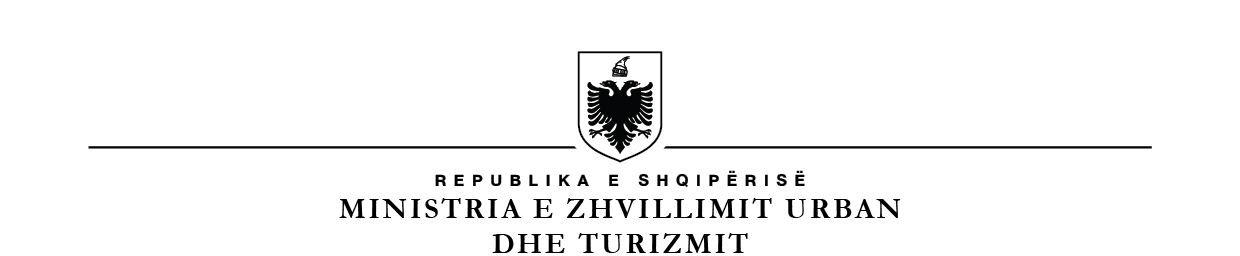 MINISTRIA E ARSIMIT DHE SPORTITDREJTORIA E PËRGJITHSHME E ARSIMIT PARAUNIVERSITARNr._____ prot.							    Tiranë, më ___.___.2023LISTË VERIFIKIMipËrUdhëzimin nr. 17, datë 5.7.2022, “Për vlerësimin e nxënësve në sistemin arsimor parauniversitar”, i ndryshuar me udhëzimin nr. 11, datë 26.06.2023, “Për një shtesë në Udhëzimin nr. 17, datë 5.7.2022, “Për vlerësimin e nxënësve në sistemin arsimor parauniversitar””.Subjekti:_____________________________________ Nr. NIPT ______________________Adresa: ______________________________________________________________________Administratori: _______________________________________________________________Drejtori i shkollës: ____________________________________________________________Tel/Cel: _________________________ Fax: ________________ E-mail: _________________Lloji Aktivitetit: __(Kopsht/AB/AML)_____________________________________________Arsyeja e inspektimit: Inspektim i Programuar      Ri-Inspektim         Inspektim i Posaçëm Në zbatim të Udhëzimin nr. 17, datë 5.7.2022, “Për vlerësimin e nxënësve në sistemin arsimor parauniversitar”, i ndryshuar me udhëzimin nr. 11, datë 26.06.2023, “Për një shtesë në Udhëzimin nr. 17, datë 5.7.2022, “Për vlerësimin e nxënësve në sistemin arsimor parauniversitar””.GRUPI I INSPEKTIMIT 					DREJTORI I SHKOLLËS1.2.Nr.Nr.Baza LigjorePyetjeVlerësimiVlerësimiVlerësimiKomenteNr.Nr.Baza LigjorePyetjePoJoNuk aplikohetKomente1Gërma a, neni 2, Udhëzimi nr. 17, datë 5.7.2022Gërma a, neni 2, Udhëzimi nr. 17, datë 5.7.2022A e ka kryer mësuesi vlerësimin për të nxënë nëpërmjet vlerësimit të vazhduar?2Gërma b, neni 2, Udhëzimi nr. 17, datë 5.7.2022Gërma b, neni 2, Udhëzimi nr. 17, datë 5.7.2022A e ka kryer mësuesi vlerësimin për të nxënë nëpërmjet vlerësimit me test/detyrë përmbledhëse? 3Gërma c, neni 2, Udhëzimi nr. 17, datë 5.7.2022Gërma c, neni 2, Udhëzimi nr. 17, datë 5.7.2022A e ka kryer mësuesi vlerësimin për të nxënë nëpërmjet vlerësimit me projekt kurrikular?4Pika 2, neni 3, Udhëzimi nr. 17, datë 5.7.2022Pika 2, neni 3, Udhëzimi nr. 17, datë 5.7.2022A e ka kryer mësuesi vlerësimin e vazhduar të nxënësit, bazuar në vëzhgimet dhe në gjykimet mbi përgjigjet me gojë ose me shkrim, punët në grup, diskutimet, si dhe në teknika të tjera të vlerësimit të nxënësit?5Pika 3, neni 3, Udhëzimi nr. 17, datë 5.7.2022Pika 3, neni 3, Udhëzimi nr. 17, datë 5.7.2022A e ka vlerësuar mësuesi nxënësin me notë në regjistër dhe a ia ka komunikuar nxënësit, vetëm pasi është siguruar që ky vlerësim është objektiv, i argumentuar dhe shpreh shkallën e qëndrueshmërisë së performancës së nxënësit për një periudhë të caktuar kohe?6Pika 4, neni 3, Udhëzimi nr. 17, datë 5.7.2022Pika 4, neni 3, Udhëzimi nr. 17, datë 5.7.2022A ka shënuar mësuesi në regjistër të paktën 2 (dy) vlerësime me notë për çdo periudhë për lëndët që zhvillohen me 1-2 orë në javë dhe të paktën 3 (tre) vlerësime me notë për lëndët që zhvillohen me 3 ose më shumë orë në javë?7Pika 5, neni 3, Udhëzimi nr. 17, datë 5.7.2022Pika 5, neni 3, Udhëzimi nr. 17, datë 5.7.2022A e ka nxjerrë mësuesi notën e vlerësimit të vazhduar për çdo periudhë, duke u bazuar në notat e nxënësit në regjistër? 8Pika 5, neni 3, Udhëzimin nr. 17, datë 5.7.2022Pika 5, neni 3, Udhëzimin nr. 17, datë 5.7.2022A i ka ka vlerësuar mësuesi nxënësit për njohuritë, shkathtësitë, qëndrimet, ashtu siç përshkruhet në rezultatet e të nxënit, në programin lëndor?9Pika 6, neni 3, Udhëzimi nr. 17, datë 5.7.2022Pika 6, neni 3, Udhëzimi nr. 17, datë 5.7.2022A e ka informuar mësuesi personin që ushtron përgjegjësinë prindërore dhe nxënësin mbi ecurinë dhe mundësinë e nxënësit për progres?10Pika 1, neni 4, Udhëzimi nr. 17, datë 5.7.2022Pika 1, neni 4, Udhëzimi nr. 17, datë 5.7.2022A ka vlerësuar mësuesi me test/detyrë përmbledhëse për të matur nivelin e arritjeve të nxënësit për rezultatet kryesore të të nxënit, për secilën periudhë?11Pika 2, neni 4, Udhëzimi nr. 17, datë 5.7.2022Pika 2, neni 4, Udhëzimi nr. 17, datë 5.7.2022A bëhet vlerësimi vetëm me detyrë përmbledhëse në lëndë të tilla, si: edukim fizik, sporte dhe shëndet; art pamor; muzikë; kërcim; teatër; TIK; aftësim teknologjik?12Pika 2, neni 4, Udhëzimi nr. 17, datë 5.7.2022Pika 2, neni 4, Udhëzimi nr. 17, datë 5.7.2022A e përcakton mësuesi detyrën përmbledhëse në përputhje me veçoritë e lëndës dhe duke marrë parasysh nivelet e arritjes për lëndën përkatëse? A vendos mësuesi në lëndët e tjera për përcaktimin e metodës së realizimit me test ose me detyrë përmbledhëse, sipas specifikave të lëndës?13Pika 3, neni 4, Udhëzimi nr. 17, datë 5.7.2022Pika 3, neni 4, Udhëzimi nr. 17, datë 5.7.2022A ka menaxhuar drejtoria e shkollës në bashkëpunim me mësuesit kohën e zhvillimit të testeve ose të detyrave përmbledhëse, me qëllim që të shmanget mbingarkesa e nxënësve në fund të periudhës?14Pika 4, neni 4, Udhëzimi nr. 17, datë 5.7.2022Pika 4, neni 4, Udhëzimi nr. 17, datë 5.7.2022A është pasqyruar vlerësimi i testit/detyrës përmbledhëse në regjistër në kolonën përkatëse?15Pika 5, neni 4, Udhëzimi nr. 17, datë 5.7.2022Pika 5, neni 4, Udhëzimi nr. 17, datë 5.7.2022A janë ruajtur testet/detyrat përmbledhëse deri në fund të vitit shkollor?16Pika 1, neni 5, Udhëzimi nr. 17, datë 5.7.2022Pika 1, neni 5, Udhëzimi nr. 17, datë 5.7.2022A ka planifikuar dhe a ka organizuar mësuesi një projekt të shtrirë gjatë gjithë vitit shkollor?17Pika 2, neni 5, Udhëzimi nr. 17, datë 5.7.2022Pika 2, neni 5, Udhëzimi nr. 17, datë 5.7.2022A është zgjedhur projekti kurrikular nga mësuesi lëndor ose ndërlëndor? 18Pika 2, neni 5, Udhëzimi nr. 17, datë 5.7.2022Pika 2, neni 5, Udhëzimi nr. 17, datë 5.7.2022A i përket projekti kurrikular një fushe të nxëni ose në më shumë se një fushë të nxëni dhe a zhvillohet ndividualisht ose në grup?19Pika 3, neni 5, Udhëzimi nr. 17, datë 5.7.2022Pika 3, neni 5, Udhëzimi nr. 17, datë 5.7.2022A e ka planifikuar drejtoria e shkollës kohën e prezantimit dhe të vlerësimit të projektit kurrikular, për të shmangur mbingarkesën e nxënësve në fund të vitit shkollor?20Pika 4, neni 5, Udhëzimi nr. 17, datë 5.7.2022Pika 4, neni 5, Udhëzimi nr. 17, datë 5.7.2022A janë shënuar notat e projektit kurrikular në regjistër në kolonën përkatëse?21Pika 5, neni 5, Udhëzimi nr. 17, datë 5.7.2022Pika 5, neni 5, Udhëzimi nr. 17, datë 5.7.2022A janë ruajtur projektet e nxënësve deri në fund të vitit shkollor?22Gërma a, neni 6, Udhëzimi nr. 17, datë 5.7.2022Gërma a, neni 6, Udhëzimi nr. 17, datë 5.7.2022A e ka kryer mësuesi vlerësimin e të nxënit nëpërmjet vlerësimit periodik?23Gërma b, neni 6, Udhëzimi nr. 17, datë 5.7.2022Gërma b, neni 6, Udhëzimi nr. 17, datë 5.7.2022A e ka kryer mësuesi vlerësimin e të nxënit nëpërmjet vlerësimit përfundimtar?24Gërma a, pika 1, neni 7, Udhëzimi nr. 17, datë 5.7.2022Gërma a, pika 1, neni 7, Udhëzimi nr. 17, datë 5.7.2022A e ka dokumentuar në regjistër mësuesi i klasave IV-XII vlerësimin periodik të nxënësit, në kolonat përkatëse, në fund të çdo periudhe, nëpërmjet notës së vlerësimit të vazhduar?25Gërma b, pika 1, neni 7, Udhëzimi nr. 17, datë 5.7.2022Gërma b, pika 1, neni 7, Udhëzimi nr. 17, datë 5.7.2022A e ka dokumentuar në regjistër mësuesi i klasave IV-XII vlerësimin periodik të nxënësit, në kolonat përkatëse, në fund të çdo periudhe, nëpërmjet notës së vlerësimit me test ose me detyrë përmbledhëse?26Pika 2, neni 7, Udhëzimi nr. 17, datë 5.7.2022Pika 2, neni 7, Udhëzimi nr. 17, datë 5.7.2022A shënohen këto dy vlerësime me notë në regjistër në kolonat përkatëse në përfundim të çdo periudhe?27Pika 1, neni 8, Udhëzimi nr. 17, datë 5.7.2022,Pika 1, neni 8, Udhëzimi nr. 17, datë 5.7.2022,A e ka kryer mësuesi i klasave IV-XII vlerësimin përfundimtar të nxënësit me notë, në përfundim të vitit shkollor?28Gërma a, pika 2, neni 8, Udhëzimi nr. 17, datë 5.7.2022Gërma a, pika 2, neni 8, Udhëzimi nr. 17, datë 5.7.2022A e ka llogaritur mësuesi i klasave IV-XII notën përfundimtare vjetore të nxënësit, si përmbledhëse e notës vjetore të vlerësimit të vazhduar për tri periudha?29Gërma b, pika 2, neni 8, Udhëzimi nr. 17, datë 5.7.2022Gërma b, pika 2, neni 8, Udhëzimi nr. 17, datë 5.7.2022A e ka llogaritur mësuesi i klasave IV-XII notën përfundimtare vjetore të nxënësit, si përmbledhëse e notës vjetore të vlerësimit me test/detyrë përmbledhëse për tri periudha? 30Gërma c, pika 2, neni 8, Udhëzimi nr. 17, datë 5.7.2022Gërma c, pika 2, neni 8, Udhëzimi nr. 17, datë 5.7.2022A e ka llogaritur mësuesi i klasave IV-XII notën përfundimtare vjetore të nxënësit, si përmbledhëse e notës së vlerësimit të projektit?31Pika 3, neni 8, Udhëzimi nr. 17, datë 5.7.2022Pika 3, neni 8, Udhëzimi nr. 17, datë 5.7.2022A e ka llogaritur mësuesi i klasave IV-V vlerësimin për të nxënë të nxënësit, duke llogaritur peshën në përqindje të vlerësimit të vazhduar 45%, peshën në përqindje të vlerësimit me test/detyrë përmbledhëse 30% dhe peshën në përqindje të vlerësimit të projektit kurrikular 25%?32Pika 3, neni 8, Udhëzimi nr. 17, datë 5.7.2022Pika 3, neni 8, Udhëzimi nr. 17, datë 5.7.2022A e ka llogaritur mësuesi i klasave VI-XII vlerësimin për të nxënë të nxënësit, duke llogaritur peshën në përqindje të vlerësimit të vazhduar 40%, peshën në përqindje të vlerësimit me test/detyrë përmbledhëse me 40% dhe peshën në përqindje të vlerësimit të projektit kurrikular me 20%?33Gërma a, pika 4, neni 8, Udhëzimi nr. 17, datë 5.7.2022Gërma a, pika 4, neni 8, Udhëzimi nr. 17, datë 5.7.2022A përcaktohet nota vjetore e vlerësimit të vazhduar (NVv), për klasat IV-XII bazuar në tri notat e vlerësimit të vazhduar të periudhave, duke gjykuar në mënyrë progresive?34Gërma b, pika 4, neni 8, Udhëzimi nr. 17, datë 5.7.2022Gërma b, pika 4, neni 8, Udhëzimi nr. 17, datë 5.7.2022A është përcaktuar nota vjetore e vlerësimit me test/detyrë përmbledhëse (NTp/Dp), për klasat IV-XII, bazuar në tri notat e vlerësimit me test/detyrë përmbledhëse të periudhave, duke gjykuar në mënyrë progresive?35Gërma c, pika 4, neni 8, Udhëzimi nr. 17, datë 5.7.2022Gërma c, pika 4, neni 8, Udhëzimi nr. 17, datë 5.7.2022A është përcaktuar nota e vlerësimit të projektit (NVp), për klasat IV-XII në përfundim të projektit, duke u bazuar në ecurinë e realizimit të projektit dhe në produktin përfundimtar?36Gërma d, pika 4, neni 8, Udhëzimi nr. 17, datë 5.7.2022Gërma d, pika 4, neni 8, Udhëzimi nr. 17, datë 5.7.2022A shumëzohet secila prej notave me përqindjen përkatëse? A mblidhen këto prodhime dhe shuma rrumbullakoset me numër të plotë (p.sh. 8,8 9)?37Gërma e/I, pika 4, neni 8, Udhëzimi nr. 17, datë 5.7.2022Gërma e/I, pika 4, neni 8, Udhëzimi nr. 17, datë 5.7.2022A është formula për llogaritjen e notës përfundimtare: nota përfundimtare në klasat IV–V = (NVv x 0.45) + (NTp ose Dp x 0.3) + (NVp x 0.25)?38Gërma e/II, pika 4, neni 8, Udhëzimi nr. 17, datë 5.7.2022Gërma e/II, pika 4, neni 8, Udhëzimi nr. 17, datë 5.7.2022A është formula për llogaritjen e notës përfundimtare: nota përfundimtare në klasat VI–XII = (NVv x 0.4) + (NTp ose Dp x 0.4) + (NVp x 0.2)?39Gërma f, pika 4, neni 8, Udhëzimi nr. 17, datë 5.7.2022Gërma f, pika 4, neni 8, Udhëzimi nr. 17, datë 5.7.2022A është bërë dokumentimi në regjistër i rezultateve të vlerësimit të të nxënit i ndarë sipas tri periudhave, vlerësimit vjetor dhe notën përfundimtare? 40Pika 1, neni 9, Udhëzimi nr. 17, datë 5.7.2022Pika 1, neni 9, Udhëzimi nr. 17, datë 5.7.2022A e ka përfshirë mësuesi i klasave I-III në vlerësimin e nxënësit, vlerësimin përshkrues, vlerësimin përmbledhës dhe vlerësimin përfundimtar të nxënësit?41Gërma a, pika 2, neni 9, Udhëzimi nr. 17, datë 5.7.2022Gërma a, pika 2, neni 9, Udhëzimi nr. 17, datë 5.7.2022A është bërë nga mësuesi vlerësimi përshkrues në klasat I-III, në përfundim të secilës periudhë të vitit shkollor? A mbështetet ai në përgatitjen dhe në performancën sistematike të nxënësit që përbën 45% të peshës së vlerësimit?42Gërma b, pika 2, neni 9, Udhëzimi nr. 17, datë 5.7.2022Gërma b, pika 2, neni 9, Udhëzimi nr. 17, datë 5.7.2022A ka bërë mësuesi vlerësimin përshkrues në klasat I-III, në përfundim të secilës periudhë të vitit shkollor, i mbështetur në punimet krijuese dhe nismat individuale, produktet dhe detyrat specifike që nxënësi bën në grup për realizimin e projektit kurrikular, që përbën 25% të peshës së vlerësimit dhe që ka lidhje me interesin e nxënësit për të nxënë?43Gërma c, pika 2, neni 9, Udhëzimi nr. 17, datë 5.7.2022Gërma c, pika 2, neni 9, Udhëzimi nr. 17, datë 5.7.2022A e ka kryer mësuesi i klasave I-III vlerësimin përshkrues të nxënësit, mbështetur në diktimet dhe në testimet që përbëjnë 30% të peshës së vlerësimit, të cilat dëshmojnë qëndrueshmërinë e rezultateve të të nxënit të nxënësit?44Neni 9, pika 3, neni 9, Udhëzimi nr. 17, datë 5.7.2022Neni 9, pika 3, neni 9, Udhëzimi nr. 17, datë 5.7.2022A bëhet vlerësimi përshkrues me përshkrim për secilën kompetencë të fushave të të nxënit/lëndëve të arsimit fillor? 45Pika 3, neni 9, Udhëzimi nr. 17, datë 5.7.2022 Pika 3, neni 9, Udhëzimi nr. 17, datë 5.7.2022 A realizohet në regjistër, vlerësimi përshkrues i nxënësit me kodet 1–5, të cilat përkojnë me 5 nivelet e arritjes së kompetencave?a) Niveli 1 “Arritje të pakënaqshme”, kur nxënësi nuk përmbush kërkesat bazë të të nxënit; b) Niveli 2 “Arritje që kanë nevojë për përmirësim”, kur nxënësi ka arritur vetëm pak nga kërkesat bazë të të nxënit dhe kërkohet mbështetje dhe punë e vazhdueshme nga ana e tij dhe e mësuesit; c) Niveli 3 “Arritje të kënaqshme”, kur nxënësi ka përmbushur kërkesat bazë të të nxënit dhe, kur me mbështetjen e mësuesit, arrin të përparojë; d) Niveli 4 “Arritje shumë të kënaqshme”, kur nxënësi ka përmbushur pjesën më të madhe të kërkesave të të nxënit; e) Niveli 5 “Arritje të shkëlqyera”, kur nxënësi përmbush plotësisht dhe me cilësi kërkesat e të nxënit.46Pika 3/1, neni 9, Udhëzimi nr. 17, datë 5.7.2022, (Shtuar me 9/3/1, Udhëzimi nr. 11)Pika 3/1, neni 9, Udhëzimi nr. 17, datë 5.7.2022, (Shtuar me 9/3/1, Udhëzimi nr. 11)A bëhet sipas këtij udhëzimi, në institucionet e arsimit special të nxënësve që nuk dëgjojnë, vlerësimi në klasa 1-9 për të gjitha lëndët mësimore dhe modulet profesionale me përjashtim të lëndëve speciale për klasat 1-3, për të cilat vlerësimi bëhet për lëndë dhe në kolonën e kompetencave vendoset vetëm emërtimi i lëndës?47Pika 3/1, neni 9, Udhëzimi nr. 17, datë 5.7.2022, (Shtuar me 9/3/1, Udhëzimi nr. 11)Pika 3/1, neni 9, Udhëzimi nr. 17, datë 5.7.2022, (Shtuar me 9/3/1, Udhëzimi nr. 11)A hiqet kompetenca e të dëgjuarit në klasat 1-3, në institucionet e arsimit special për nxënësit që nuk dëgjojnë në lëndën e gjuhës shqipe dhe në lëndën e gjuhës angleze?48Pika 3/2, neni 9, Udhëzimi nr. 17, datë 5.7.2022, (Shtuar me 9/3/1, Udhëzimi nr. 11) Pika 3/2, neni 9, Udhëzimi nr. 17, datë 5.7.2022, (Shtuar me 9/3/1, Udhëzimi nr. 11) A është bërë sipas këtij udhëzimi, në institucionet e arsimit special të nxënësve që nuk shikojnë, vlerësimi në klasa 1-9 për të gjitha lëndët mësimore me përjashtim të lëndëve speciale për klasat 1-3, për të cilat vlerësimi është bërë për lëndë dhe në kolonën e kompetencave është vendosur vetëm emërtimi i lëndës?49Pika 3/3, neni 9, Udhëzimi nr. 17, datë 5.7.2022, (Shtuar me 9/3/1/a, Udhëzimi nr. 11) Pika 3/3, neni 9, Udhëzimi nr. 17, datë 5.7.2022, (Shtuar me 9/3/1/a, Udhëzimi nr. 11) A janë vlerësuar nxënësit në përfundim të çdo periudhe, në institucionet e tjera të arsimit special, në çdo lëndë mësimore me fjalë dhe shprehje në klasat 1-3 dhe me një notë në klasat 4-9, përveç atyre të përcaktuara në pikat 1 dhe 2 të këtij neni?50Pika 3/3, neni 9, Udhëzimi nr. 17, datë 5.7.2022, (Shtuar me 9/3/1/a Udhëzimi nr. 11)Pika 3/3, neni 9, Udhëzimi nr. 17, datë 5.7.2022, (Shtuar me 9/3/1/a Udhëzimi nr. 11)A është ky vlerësim rezultat i të gjitha vlerësimeve/notave që nxënësi ka marrë gjatë periudhës në lëndën përkatëse?51Pika 3/3, neni 9, Udhëzimi nr. 17, datë 5.7.2022, (Shtuar me 9/3/1/b, Udhëzimi nr. 11)Pika 3/3, neni 9, Udhëzimi nr. 17, datë 5.7.2022, (Shtuar me 9/3/1/b, Udhëzimi nr. 11)A është numri i notave në çdo lëndë mësimore për një periudhë sipas këtij udhëzimi, në institucionet e tjera të arsimit special, përveç atyre të përcaktuara në pikat 1 dhe 2 të këtij neni?52Pika 3/3, neni 9, Udhëzimi nr. 17, datë 5.7.2022, (Shtuar me 9/3/1/c Udhëzimi nr. 11)Pika 3/3, neni 9, Udhëzimi nr. 17, datë 5.7.2022, (Shtuar me 9/3/1/c Udhëzimi nr. 11)A është vlerësimi përfundimtar vjetor (nota vjetore) në çdo lëndë mësimore rezultat i tri vlerësimeve/notave të periudhave, në institucionet e tjera të arsimit special, përveç atyre të përcaktuara në pikat 1 dhe 2 të këtij neni?53Pika 3/3, neni 9, Udhëzimi nr. 17, datë 5.7.2022, (Shtuar me 9/3/1/d Udhëzimi nr. 11)Pika 3/3, neni 9, Udhëzimi nr. 17, datë 5.7.2022, (Shtuar me 9/3/1/d Udhëzimi nr. 11)A ka marrë mësuesi në konsideratë progresin e nxënësve për përcaktimin e vlerësimit të periudhave dhe vlerësimit përfundimtar, në institucionet e tjera të arsimit special, përveç atyre të përcaktuara në pikat 1 dhe 2 të këtij neni?54Pika 3/3, neni 9, Udhëzimi nr. 17, datë 5.7.2022, (Shtuar me 9/3/1/e Udhëzimi nr. 11)Pika 3/3, neni 9, Udhëzimi nr. 17, datë 5.7.2022, (Shtuar me 9/3/1/e Udhëzimi nr. 11)A është bërë dokumentimi në regjistër i rezultateve të vlerësimit për lëndët mësimore i ndarë sipas periudhave dhe vlerësimit përfundimtar, në institucionet e tjera të arsimit special, përveç atyre të përcaktuara në pikat 1 dhe 2 të këtij neni? 55Pika 4, neni 9, Udhëzimi nr. 17, datë 5.7.2022Pika 4, neni 9, Udhëzimi nr. 17, datë 5.7.2022A është mbështetur vlerësimi përmbledhës në tri vlerësimet përshkruese, duke pasur parasysh përparimin progresiv të nxënësit?56Pika 4, neni 9, Udhëzimi nr. 17, datë 5.7.2022Pika 4, neni 9, Udhëzimi nr. 17, datë 5.7.2022A është realizuar ai me kodet nga 1-5, sipas 5 niveleve të arritjes së kompetencave?57Pika 5, neni 9, Udhëzimi nr. 17, datë 5.7.2022Pika 5, neni 9, Udhëzimi nr. 17, datë 5.7.2022A është bërë nga mësuesi vlerësimi përfundimtar i nxënësit për lëndën dhe a është shënuar me kod dhe me emërtim të shkurtuar të niveleve të vlerësimit: 1 (APK), 2 (ANP), 3 (AK), 4 (AShK) dhe 5 (ASh)?58Pika 1, neni 10, Udhëzimi nr. 17, datë 5.7.2022Pika 1, neni 10, Udhëzimi nr. 17, datë 5.7.2022A është bazuar vlerësimi i nxënësve me aftësi të kufizuara (AK), për nxënësit që punojnë me Plan Edukativ Individual (PEI), në rezultatet e të nxënit të përcaktuara në PEI sipas rubrikave të këtij plani, i ndarë në periudha?59Pika 2, neni 10, Udhëzimi nr. 17, datë 5.7.2022Pika 2, neni 10, Udhëzimi nr. 17, datë 5.7.2022A është kryer vlerësimi për nxënësit me AK që punojnë me kurrikulën e zakonshme njësoj si për nxënësit e tjerë?60Pika 1, neni 11, Udhëzimi nr. 17, datë 5.7.2022Pika 1, neni 11, Udhëzimi nr. 17, datë 5.7.2022A i ka raportuar mësuesi me shkrim arritjet e të nxënit, një herë për secilën periudhë, dhe a ia ka dhënë personit që ushtron përgjegjësinë prindërore/kujdestarit ligjor të fëmijës?61Gërma a, pika 2, neni 11 Udhëzimi nr. 17, datë 5.7.2022Gërma a, pika 2, neni 11 Udhëzimi nr. 17, datë 5.7.2022A siguron raportimi i arritjeve dhe përparimit të nxënësve informacion të plotë dhe të vazhdueshëm rreth të nxënit të nxënësve dhe përparimit të tyre, duke shërbyer si bazë për të krahasuar arritjet me rezultatet e pritshme të të nxënit?62Gërma b, pika 2, neni 11 Udhëzimi nr. 17, datë 5.7.2022Gërma b, pika 2, neni 11 Udhëzimi nr. 17, datë 5.7.2022A krijon raportimi i arritjeve dhe përparimit të nxënësve një platformë, e cila u shërben mësuesve dhe prindërve të mbështesin nxënësit në hapat e mëtejshëm të të nxënit, si dhe vetë nxënësve të zhvillohen në këtë proces?63Pika 3, neni 11, Udhëzimi nr. 17, datë 5.7.2022Pika 3, neni 11, Udhëzimi nr. 17, datë 5.7.2022A është bazuar raportimi i arritjeve dhe i përparimit të nxënësve në notat e vlerësimit të vazhduar, testet/detyrat përmbledhëse, si dhe në notën e projektit kurrikular?